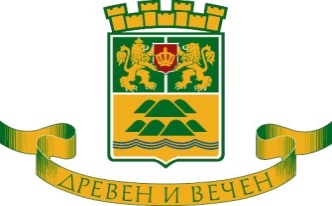 О Б Щ И Н А    П Л О В Д И Вгр. Пловдив, 4000, пл. «Стефан Стамболов» № 1,  тел: (032) 656 701, факс: (032) 656 486www.plovdiv.bg, e-mail: kmet.kmet@plovdiv.bg ОБЯВАОбщина Пловдив, на основание чл.124б, ал.2 от ЗУТ, съобщава, че е издадена Заповед № 20ОА-2047 от 07.10.2020 г.  на  Кмета на Община Пловдив за допускане изработване на ПУП – ПРЗ за част от кв. 12 по плана на ПУП-ПУР на кв. „Христо Смирненски III“, гр. Пловдив, за урегулиране на ПИ с ИД 56784.513.405 по КК на гр. Пловдив.  Заповедта не подлежи на обжалване по реда на чл. 124 б, ал. 4 от ЗУТ.